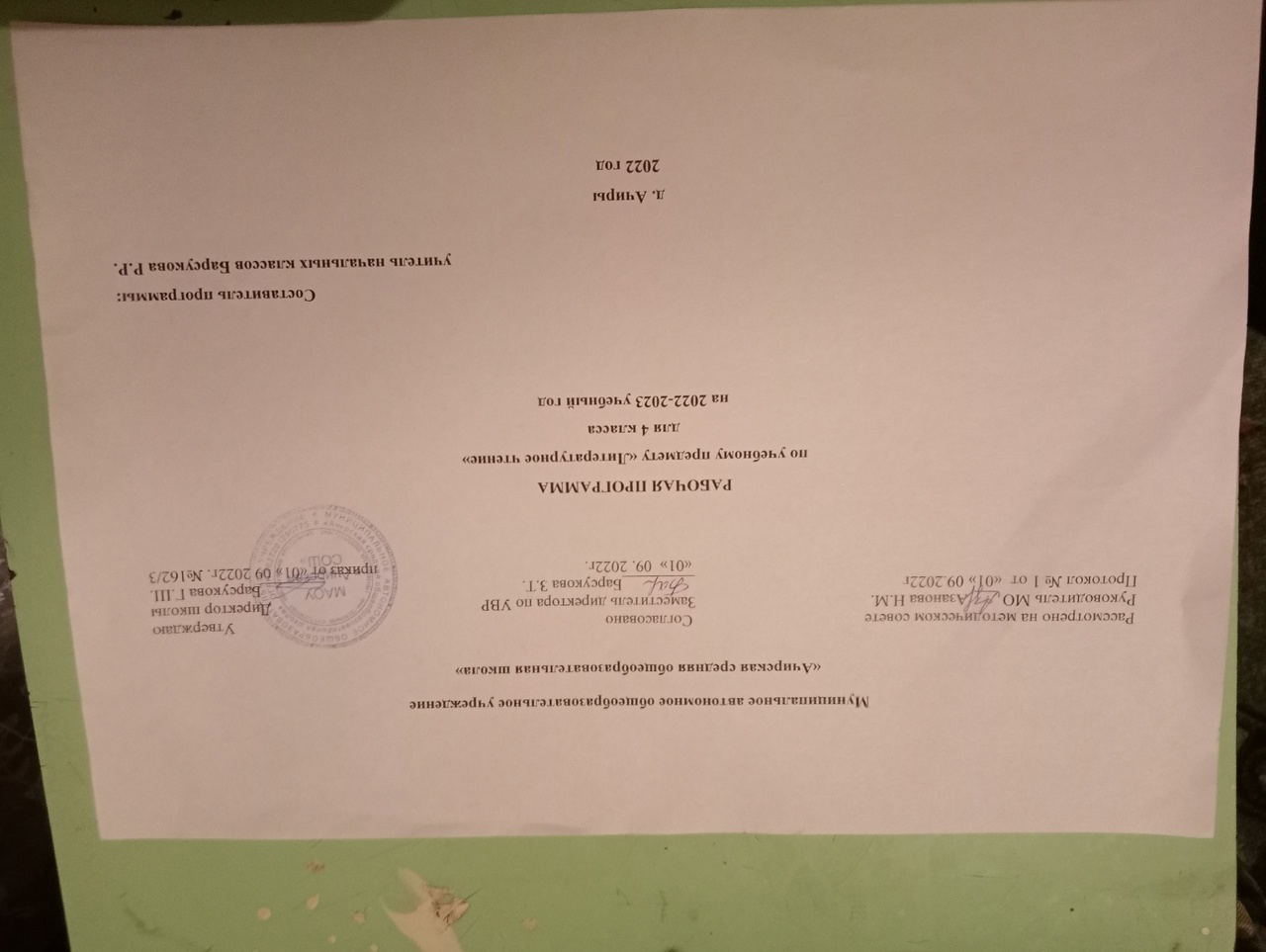 Пояснительная запискаАдаптированная рабочая программа учебного предмета «Чтение» для первого этапа обучения (1-4) разработана на основе:- Федерального государственного образовательного стандарта (далее – ФГОС) образования обучающихся с умственной отсталостью (интеллектуальными нарушениями);- Примерной адаптированной основной общеобразовательной программы образования обучающихся с умственной отсталостью (интеллектуальными нарушениями) (вариант 1).- Программы специальных (коррекционных) образовательных учреждений VIII вида 1-4 классы, под редакцией В.В. Воронковой. – М., Просвещение, 2013.-Адаптированной основной общеобразовательной программой образования обучающихся с умственной отсталостью (интеллектуальными нарушениями) МАОУ «Ачирская СОШ».- учебно-методического комплекта «Чтение», авторов-составителей: С.Ю. Ильиной, А. А. Богдановой.Данная категория обучающихся характеризуется стойким выраженным недоразвитием познавательной деятельности вследствие диффузного органического поражения центральной нервной системы. Развитие обучающегося с легкой степенью умственной отсталостью (интеллектуальными нарушениями) хотя и происходит на дефектной основе и характеризуется замедленностью, наличием отклонений от нормального развития, тем не менее, представляет собой поступательный процесс, привносящий качественные изменения в познавательную деятельность обучающихся и их личностную сферу, что дает основания для оптимистического прогноза.     Основная цель обучения чтению детей с легкой умственной отсталостью (интеллектуальными нарушениями) неразрывно связана с целью реализации АООП и заключается в создании условий для максимального удовлетворения особых образовательных потребностей обучающихся, обеспечивающих усвоение ими социального и культурного опыта, подготовки их к жизни в современном обществе.Задачами уроков чтения на первом этапе обучения в 1 – 4 классах являются:Осознание значения чтения для решения социально значимых задач, развития познавательных интересов, воспитания чувства прекрасного, элементарных этических представлений, понятий, чувства долга и правильных жизненных позиций. Формирование и развитие техники чтения, осознанного чтения доступных по содержанию и возрасту литературных текстов. Формирование коммуникативных навыков в процессе чтения литературных произведений.Общая характеристика учебного предмета «Чтение» на первом этапе обучения (1-4)Основными критериями отбора материала по чтению  в соответствии с требованиями ФГОС образования обучающихся с умственной отсталостью (интеллектуальными нарушениями) и АООП (вариант 1) являются его доступность и практическая значимость. Доступность проявляется в существенном ограничении объема и содержания материала, практическая значимость заключается в тесной связи изучения курса с жизненным опытом обучающихся, формированием у них готовности к использованию полученных знаний на практике, при решении соответствующих возрасту жизненных задач из ближайшего социального окружения. Программа обучения носит элементарно-практический характер, при этом ведущим коррекционным принципом, является принцип коммуникативной направленности.Для чтения во 2-4 классах подбираются доступные для обучающихся с умственной отсталостью (интеллектуальными нарушениями) произведения устного народного творчества, рассказы и сказки русских и зарубежных писателей, доступные пониманию деловые и научно – популярные статьи. В основе расположения произведений в книгах для чтения лежит тематический принцип. В каждом последующем году продолжается и расширяется заявленная в предыдущем классе тематика, тем самым обеспечивается концентричность расположения учебного материала, создающая условия для пошагового расширения знаний и представлений, для регулярного повторения ранее усвоенных тем.Большое внимание на уроках чтения уделяется развитию связной устной речи. Обучающиеся овладевают правильным, полным и последовательным пересказом в процессе систематической работы, направленной на понимание содержания произведений, обогащение и уточнение словарного запаса, обучение правильному построению предложений, и в процессе упражнений в воспроизведении прочитанного. С этой целью в младших классах в зависимости от сложности текста используются вопросы, готовый или коллективно составленный план, картинный план.Внеклассное чтение ставит задачу начала формирования читательской самостоятельности у обучающихся: развития у них интереса к чтению, знакомства с лучшими, доступными их пониманию произведениями детской литературы, формирования навыков самостоятельного чтения книг, читательской культуры; посещения библиотеки; умения выбирать книгу по интересу.Совершенствование техники чтения осуществляется последовательно на каждом году обучения. Постоянное внимание уделяется формированию навыка правильного чтения, которым обучающиеся с нарушением интеллекта овладевают с большим трудом в силу особенностей психического развития, что затрудняет понимание содержания прочитанного и тормозит развитие темпа чтения. Переход на более совершенные способы чтения вслух осуществляется постепенно и проходит ряд этапов от аналитического (слогового) чтения к синтетическому (целым словом). Каждый из этапов развития навыков чтения имеет свои трудности и требует подбора специальных методов и приёмов обучения. Работа над выразительностью чтения начинается с переноса опыта выразительной устной речи на процесс чтения. Работа над выразительностью чтения начинается с середины 3 класса, когда обучающиеся переходят на чтение целыми словами. Усвоение содержания читаемого осуществляется в процессе анализа произведения, направленного на выяснение информации, заложенной в тексте, смысловых связей между описанными событиями и действиями героев. В процессе анализа произведения важно не нарушать непосредственного переживания детей за судьбы героев, добиваясь точности эмоционального восприятия за счёт выразительного чтения учителем и вопросов, помогающих адекватно оценивать психологическое состояние действующих лиц, напряжённость ситуации. От класса к классу возрастает уровень требований к самостоятельности обучающихся в произведении разбора читаемого, в оценке поступков героев, в мотивации этих поступков, в выделении непонятных слов.обучающиеся овладевают умением правильно и последовательно пересказывать содержание несложного произведения, учатся обмениваться мнениями по теме текста с привлечением собственного опыта. Такая работа обеспечивается подбором текстов, соответствующих интересам обучающихся и целенаправленными вопросами учителя. Для каждого года обучения определяется уровень требований к технике чтения, анализу текстов, навыкам устной речи. Эти требования формируются по двум уровням: достаточному и минимальному, исходя из возможностей обучающихся и динамики их продвижения.3.Описание места учебного предмета «Чтение» на первом этапе обучения (1-4 классы)  в учебном плане         Учебный предмет «Чтение» входит в предметную область «Язык и речевая практика», относится к обязательной части учебного плана образования обучающихся с умственной отсталостью (интеллектуальными нарушениями). 4 классКурс чтения в 4 классе рассчитан на 136 ч. (34 учебных недели), по 4 часа в неделю.4.  Личностные и предметные результаты освоения учебного предмета, коррекционного курса  на первом этапе обучения (1-4 классы)          Освоение обучающимися с легкой умственной отсталостью (интеллектуальными нарушениями) учебного предмета «Чтение» предполагает достижение ими двух видов результатов: личностных и предметных. В структуре планируемых результатов ведущее место принадлежит личностным результатам, поскольку именно они обеспечивают овладение комплексом социальных (жизненных) компетенций, необходимых для достижения основной цели современного образования ― введения обучающихся с умственной отсталостью (интеллектуальными нарушениями) в культуру, овладение ими социокультурным опытом. Личностные результатыосвоения АООП образования включают индивидуально-личностные качества и социальные (жизненные) компетенции обучающегося, социально значимые ценностные установки. Планируемые личностные результаты учитывают типологические, возрастные особенности обучающихся с легкой умственной отсталостью (интеллектуальными нарушениями) и возможности их личностного развития в процессе целенаправленной образовательной деятельности по изучению учебного предмета «Чтения». Однако, ввиду индивидуальных особенностей и возможностей обучающихся с умственной отсталостью, планируемые личностные результаты, следует рассматривать как возможные личностные результаты освоения учебного предмета. Личностные результаты освоения учебного предмета « Чтение »:- осознание себя как гражданина России; формирование чувства гордости за свою Родину, российский народ и историю России; - формирование целостного, социально ориентированного взгляда на мир в его органичном единстве природной и социальной частей; - формирование уважительного отношения к иному мнению, истории и культуре других народов; - развитие адекватных представлений о собственных возможностях, о насущно необходимом жизнеобеспечении;- овладение начальными навыками адаптации в динамично изменяющемся и развивающемся мире; - овладение социальнобытовыми умениями, используемыми в повседневной жизни; - владение навыками коммуникации и принятыми ритуалами социального взаимодействия;- способность к осмыслению и дифференциации картины мира, ее временно-пространственной организации;- способность к осмыслению социального окружения, своего места в нем, принятие соответствующих возрасту ценностей и социальных ролей;- принятие и освоение социальной роли обучающегося, формирование и развитие социально значимых мотивов учебной деятельности; - развитие навыков сотрудничества со взрослыми и сверстниками в разных социальных ситуациях; - формирование эстетических потребностей, ценностей и чувств; - развитие этических чувств, доброжелательности и эмоционально-нравственной отзывчивости, понимания и сопереживания чувствам других людей;Предметные результаты освоения  учебного предмета «Чтение» на  первом этапе обучения (1-4 классы):Планируемые предметные результаты предусматривают овладение обучающимися знаниями и умениями по предмету «Чтение» и представлены дифференцированно по двум уровням: минимальному и достаточному. Минимальный уровень освоения АООП в предметной области «Язык и речевая практика» является обязательным для большинства обучающихся с умственной отсталостью (интеллектуальными нарушениями). Вместе с тем, как особо указывается в АООП (вариант 1), отсутствие достижения этого уровня отдельными обучающимися не является препятствием к получению ими образования по этому варианту программы.5. Содержание  учебного предмета «Чтение», коррекционного курса  на первом этапе обучения (1-4 классы)      Содержание чтения (круг чтения): произведения устного народного творчества: загадки, поговорки, потешки, сказки. Отличие сказки от рассказа. Рассказы и стихотворения русских и зарубежных классиков, современных детских писателей о природе родного края, о жизни детей, об их взаимоотношениях с природой, друг с другом, со взрослыми. Нравственное и безнравственное в этих отношениях.Рождественские рассказы.Статьи занимательного характера об интересном и необычном в окружающем мире, о культуре поведения, об искусстве, историческом прошлом и др.    Примерная тематика произведений: произведения о Родине, родной природе, об отношении человека к природе, к животным, труду, друг другу; о жизни детей, их дружбе и товариществе; произведении о добре и зле.Жанровое разнообразие: сказки, рассказы, стихотворения, басни, пословицы, поговорки, загадки, считалки, потешки.           Навык чтения: осознанное, правильное плавное чтение с переходом на чтение целыми словами вслух и «про себя». Формирование умения самоконтроля и самооценки. Формирование навыков выразительного чтения (соблюдение пауз на знаках препинания, выбор соответствующего тона голоса, чтение по ролям и драматизация разобранных диалогов). Работа с текстом. Понимание слов и выражений, употребляемых в тексте. Различение простейших случаев многозначности и сравнений. Деление текста на части, составление простейшего плана и определение основной мысли произведения под руководством учителя. Составление картинного плана. Пересказ текста или части текста по плану и опорным словам. Внеклассное чтение. Чтение детских книг русских и зарубежных писателей. Знание заглавия и автора произведения. Ориентировка в книге по оглавлению. Ответы на вопросы о прочитанном, пересказ. Отчет о прочитанной книге. В программу по чтению для 4 класса включены   примерные лексические темы:«Школьная жизнь», «Листьям время опадать», «Делу время – потехе час», «О братьях наших меньших», «Поёт зима, аукает», «Жизнь дана на добрые дела», «В мире волшебной сказки», «Весна, весна! И все ей рады», «Смешные истории», «Родная земля», «Лето пришло».     Техника чтения. Чтение без искажения звукового состава слова с соблюдением правильности ударения.Орфоэпическое чтение целыми словами двусложных и трёхсложных слов с простыми слоговыми структурами, послоговое орфографическое чтение малознакомых слов со сложными слоговыми структурами: всмотрелся, встречался.     Выразительное чтение с соблюдением пауз на знаках препинания, интонации конца предложения, восклицательной и вопросительной интонации, интонации перечисления. Выбор соответствующего тона голоса для передачи эмоционального содержания читаемого (радость, грусть, удивление, обида и т.д.). Выделение ремарок автора, подсказывающих тон голоса и темп речи (мальчик затараторил, радостно воскликнул, удивлённо произнёс и др.). Чтение по ролям и драматизация отработанных диалогов.     Сознательное чтение. Прослушивание произведения с установкой на его эмоциональную оценку (первое впечатление, элементарный анализ). Установление причинности событий и поступков героев. Умение узнавать эмоциональное состояние персонажа, выделяя для этой цели под руководством учителя авторские слова, характеризующие действующее лицо. Определение отношения автора к своим героям (как можно узнать об этом). Собственная оценка событий и персонажей с опорой на свой опыт и вопросы учителя. Коллективная работа над идеей произведения. Сравнение произведений, одинаковых по теме, по поступкам героев, по общности идеи (добро побеждает зло, ложь до добра не доведёт; поступай с другими так, как хочешь, чтобы поступали с тобой, и др.). Развитие умения задавать вопросы по содержанию произведения, обращаясь за ответом к учителю, одноклассникам. Работа с заглавием произведения. Прогнозирование, о чём может идти речь в рассказе. Сравнение прогноза с содержанием прочитанного. Выделение обучающимися непонятных для них слов. Привлечение одноклассников к их толкованию. Помощь учителя в объяснении семантики слова (опора на наглядность и опыт обучающихся с интеллектуальными нарушениями (умственной отсталостью). Коллективное выделение логических частей текста, подбор к ним заглавий из данных учителем.      Развитие речи. Составление собственного рассказа по заглавию и иллюстрациям к произведению. Сравнение рассказа, придуманного обучающимися, и рассказа, написанного автором. Подробный пересказ всего произведения своими словами с использованием приёмов, делающих этот пересказ коммуникативно-целесообразным (по цепочке, с эстафетой, на соревнование рядов, по «скрытой картинке», по картинному плану к рассказу и др.). Предварительная работа над текстовыми синонимами (как по-разному, не повторяясь, можно называть героя произведения; как можно сказать, заменяя слово было, и др.). Выборочный пересказ эпизодов из прочитанного с использованием авторских слов и выражений. Словесное рисование картинок к отдельным отрывкам текста.Формы организации учебных занятий: урок «открытия нового знания», урок рефлексии, урок методологической направленности, урок развивающего контроля, комбинированный урок, театрализованный урок, урок – ролевая игра. 6.Тематическое планирование учебного предмета «Чтение» на первом этапе обучения (1-4 классы) с определением основных видов учебной деятельности обучающихся.4 класс7. Описание материально-технического обеспечения образовательной деятельности1. Учебно-методическое обеспечение:Аксенова А.К., Комарова С.В., Шишкова М.И. Первый класс. Русский язык. Чтение (обучение грамоте). Примерная рабочая программа для общеобразовательных организаций, реализующих адаптированную основную общеобразовательную программу образования обучающихся с умственной отсталостью (интеллектуальными нарушениями) (вариант 1).Аксенова А.К., Комарова С.В., Шишкова М.И. Обучение грамоте. Методические рекомендации для общеобразовательных организаций, реализующих адаптированную основную общеобразовательную программу образования обучающихся с умственной отсталостью (интеллектуальными нарушениями) (вариант 1).2. Учебники: С.Ю. Ильина, А.К. Аксенова, Т.М. Головкина, М.И. Шишкова. Чтение. 4 класс. Учебник для общеобразовательных организаций, реализующих адаптированную основную общеобразовательную программу образования обучающихся с умственной отсталостью (интеллектуальными нарушениями) (вариант 1). В 2ч. –   М.: Просвещение, 2014.Приложение 1Календарно – тематическое планирование4 классПланируемые предметные результатыПланируемые предметные результатыДостаточный уровеньМинимальный уровеньПланируемые предметные результатына конец 4 классаПланируемые предметные результатына конец 4 класса- Читать текст после предварительного анализа вслух целыми словами (сложные по семантике и структуре слова ― по слогам) с соблюдением пауз, с соответствующим тоном голоса и темпом речи; - отвечать на вопросы учителя по прочитанному тексту; - определять основную мысль текста после предварительного его анализа; - читать текст про себя, выполняя задание учителя; - выделять главных действующих героев, давать элементарную оценку их поступкам; - читать диалоги по ролям с использованием некоторых средств устной выразительности (после предварительного разбора); - пересказывать текст по частям с опорой на вопросы учителя, картинный план или иллюстрацию; - выразительно читать наизусть 7-8 стихотворений перед обучающимися класса. - Осознанно и правильно читать текст вслух по слогам и целыми словами; - пересказывать содержание прочитанного текста по вопросам; - участвовать в коллективной работе по оценке поступков героев и событий; - выразительно читать наизусть 5-7 коротких стихотворений перед обучающимися класса. №урокаТемаурокаКол-вочасовОсновные виды деятельности обучающихся на урокеРаздел 1. Школьная жизнь (12ч)Раздел 1. Школьная жизнь (12ч)Раздел 1. Школьная жизнь (12ч)Раздел 1. Школьная жизнь (12ч)1«Снова в школу» (По повести Н. Носова «Витя Малеев в школе и дома»)1Участие в беседе с учителем и одноклассниками,работа с учебником (работа с текстом, выполнение практических заданий),работа с ЭОР и презентациями в формате PowerPoint на интерактивной доске,дидактические игры.2Жил-был Учитель. Э. Мошковская1Участие в беседе с учителем и одноклассниками,работа с учебником (работа с текстом, выполнение практических заданий),составление текста по образцу, работа в парах.3Чему учат в школе (в сокращении) М. Пляцковский1Участие в беседе с учителем и одноклассниками,работа с учебником (работа с текстом, выполнение практических заданий),выразительное чтение и аудирование (выполнение творческих заданий в ходе работы с аудиозаписью).4Поздравление (по рассказу Ю. Ермолаева «Сами не ожидали»)1Участие в беседе с учителем и одноклассниками,работа с учебником (работа с текстом, выполнение практических заданий),работа с ЭОР и презентациями в формате PowerPoint на интерактивной доске,выполнение творческих заданий, чтение по ролям.5Как Маруся дежурила (по повести Е. Шварца «Первоклассница»)1Участие в беседе с учителем и одноклассниками,работа с учебником (работа с текстом, выполнение практических заданий),составление текста по серии картинок, работа в малых группах.6Шум и Шумок. По Е. Ильиной1Участие в беседе с учителем и одноклассниками,работа с учебником (работа с текстом, выполнение практических заданий),работа с ЭОР и презентациями в формате PowerPoint на интерактивной доске,выполнение творческих заданий, чтение по ролям.7Почему сороконожки опоздали на урок. В. Орлов1Участие в беседе с учителем и одноклассниками,работа с презентацией в формате PowerPoint на интерактивной доске,работа с учебником (работа с текстом, выполнение практических заданий),выполнение самостоятельной творческой работы.8Три желания Вити (по рассказу Л. Каминского «Три желания второклассника Вити»)1Участие в беседе с учителем и одноклассниками,работа с презентацией в формате PowerPoint на интерактивной доске,работа с учебником (работа с текстом, выполнение практических заданий на пересказ),составление текста по серии картинок, работа в малых группах.9Читалочка. В. БерестовВходная контрольная работа1Участие в беседе с учителем и одноклассниками,работа с учебником (работа с текстом, выполнение практических заданий),выразительное чтение, тестирование. Выполнение контрольных заданий.10Зарубите на носу. По М. Бартеневу1Участие в беседе с учителем и одноклассниками,работа с презентацией в формате PowerPoint на интерактивной доске,работа с учебником (работа с текстом, выполнение практических заданий),выполнение самостоятельной творческой работы.11Загадки1Участие в беседе с учителем и одноклассниками,участие в викторине (игровом занятии), выполнение практических заданий и упражнений.12Обобщающий урок по теме «Школьная жизнь»1Участие в беседе с учителем и одноклассниками,работа с учебником (работа с текстом, выполнение практических заданий),мини-экскурсия по школе, выполнение практических заданий и упражнений.Раздел 2. Время листьям опадать (17ч)Раздел 2. Время листьям опадать (17ч)Раздел 2. Время листьям опадать (17ч)Раздел 2. Время листьям опадать (17ч)13Жёлтой краской кто-то… Н. Антонова1Участие в беседе с учителем и одноклассниками,работа с учебником (работа с текстом, выполнение практических заданий),выразительное чтение, работа с ЭОР на интерактивной доске.14Осенняя сказка. По Н. Абрамцевой1Участие в беседе с учителем и одноклассниками,работа с презентацией в формате PowerPoint на интерактивной доске,работа с учебником (работа с текстом, выполнение практических заданий),выполнение самостоятельной творческой работы.151Участие в беседе с учителем и одноклассниками,участие в уроке-выставке осенних даров, подготовка монологических высказываний с использованием фрагментов стихотворения.16Лесные подарки (из повести Л. Воронковой «Подружки идут в школу»)1Участие в беседе с учителем и одноклассниками,работа с презентацией в формате PowerPoint на интерактивной доске,работа с учебником (работа с текстом, выполнение практических заданий на пересказ),составление текста по серии картинок, работа в малых группах.17Лес осенью. А. Твардовский1Участие в беседе с учителем и одноклассниками,работа с учебником (работа с текстом, выполнение практических заданий),выразительное чтение, тестирование.18В осеннем лесу (по рассказу В. Путилиной «Вишнёвая ветка»)1Участие в беседе с учителем и одноклассниками,работа с презентацией в формате PowerPoint на интерактивной доске,работа с учебником (работа с текстом, выполнение практических заданий на пересказ),составление текста по серии картинок, работа в малых группах.19Славная осень!.. (отрывок из поэмы Н. Некрасова «Железная дорога»)1Участие в беседе с учителем и одноклассниками,работа с учебником (работа с текстом, выполнение практических заданий),выразительное чтение, тестирование.20Отчего Осень грустна. По Ю. Шиму1Участие в беседе с учителем и одноклассниками,работа с учебником (работа с текстом, выполнение практических заданий),мини-экскурсия по школьному двору или городскому парку, выполнение практических заданий и упражнений.21Осень. К. Бальмонт1Участие в беседе с учителем и одноклассниками,работа с учебником (работа с текстом, выполнение практических заданий),выразительное чтение, тестирование.22Три сойки. По Ю. Ковалю1Участие в беседе с учителем и одноклассниками,работа с учебником (работа с текстом, выполнение практических заданий),работа с ЭОР и презентациями в формате PowerPoint на интерактивной доске,выполнение творческих заданий, чтение по ролям.23Холодная зимовка (по рассказу Н. Сладкова «Курорт «Сосулька»)1Участие в беседе с учителем и одноклассниками,работа с учебником (работа с текстом, выполнение практических заданий),составление текста по образцу, работа в парах.24Скучная картина!.. (отрывок) А. Плещеев1Участие в беседе с учителем и одноклассниками,работа с учебником (работа с текстом, выполнение практических заданий),выразительное чтение, создание коллажа.25Сказка про маленького жучка (по рассказу О. Иваненко «Спокойной ночи!»)1Участие в беседе с учителем и одноклассниками,работа с учебником (работа с текстом, выполнение практических заданий),работа с ЭОР и презентациями в формате PowerPoint на интерактивной доске,выполнение творческих заданий, чтение по ролям.26Пчёлы и мухи. По К. Ушинскому1Участие в беседе с учителем и одноклассниками,работа с учебником (работа с текстом, выполнение практических заданий),составление текста по образцу, работа в парах.27Время листьям опадать… (по рассказу Г. Граубина «Почему осенью листопад»)1Участие в беседе с учителем и одноклассниками,работа с учебником (работа с текстом, выполнение практических заданий),работа с ЭОР и презентациями в формате PowerPoint на интерактивной доске,выполнение творческих заданий, чтение по ролям.28Загадки 1Участие в беседе с учителем и одноклассниками,участие в викторине (игровом занятии), выполнение практических заданий и упражнений.29Обобщающий урок по теме «Время листьям опадать …»1Участие в беседе с учителем и одноклассниками,работа с учебником (работа с текстом, ответы на вопросы),выполнение групповых мини-проектов.Раздел 3. Делу – время, потехе – час (7ч)Раздел 3. Делу – время, потехе – час (7ч)Раздел 3. Делу – время, потехе – час (7ч)Раздел 3. Делу – время, потехе – час (7ч)30Пекла кошка пирожки… (русская потешка)1Участие в беседе с учителем и одноклассниками,работа с ЭОР и презентациями в формате PowerPoint на интерактивной доске,драматизация (инсценированиепотешки), участие в уроке-конкурсе.31Сенокос (чешскаяпотешка)1Участие в беседе с учителем и одноклассниками,работа с учебником (работа с текстом, выполнение практических заданий),выразительное чтение, создание панно из пластилина по мотивам потешки.32Карусели. По Л. ПантелеевуПрятки. По Н. Носову1Участие в беседе с учителем и одноклассниками,работа с учебником (работа с текстом, выполнение практических заданий),работа с ЭОР и презентациями в формате PowerPoint на интерактивной доске.33Контрольная работа по чтению за I четверть1Участие в беседе с учителем и одноклассниками,работа с учебником (работа с текстом, выполнение практических заданий),работа с ЭОР и презентациями в формате PowerPoint на интерактивной доске,выполнение творческих заданий, чтение по ролям. Выполнение контрольных заданий. 34Считалки1Участие в беседе с учителем и одноклассниками,работа с учебником, игровые упражнения с использованием считалок, подвижные игры.35Жмурки. По М. Булатову1Участие в беседе с учителем и одноклассниками,работа с учебником (работа с текстом, выполнение практических заданий),работа с ЭОР и презентациями в формате PowerPoint на интерактивной доске.36Обобщающий урок по теме «Делу – время, потехе – час»1Участие в беседе с учителем и одноклассниками,работа с учебником (работа с текстом, ответы на вопросы),выполнение групповых мини-проектов.Раздел 4. В мире животных (13ч)Раздел 4. В мире животных (13ч)Раздел 4. В мире животных (13ч)Раздел 4. В мире животных (13ч)37Бодливая корова. По К. Ушинскому1Участие в беседе с учителем и одноклассниками,работа с учебником (работа с текстом, выполнение практических заданий),выразительное чтение, создание иллюстраций к рассказу.38Упрямый котёнок. По В. Бирюкову1Участие в беседе с учителем и одноклассниками,работа с учебником (работа с текстом, выполнение практических заданий),работа с ЭОР и презентациями в формате PowerPoint на интерактивной доске.39Пушок. По В. Гаранжину1Участие в беседе с учителем и одноклассниками,работа с учебником (работа с текстом, выполнение практических заданий),работа с ЭОР и презентациями в формате PowerPoint на интерактивной доске, участие в дидактических играх.40Томка. По Е. Чарушину1Участие в беседе с учителем и одноклассниками,работа с учебником (работа с текстом, выполнение практических заданий),работа с ЭОР и презентациями в формате PowerPoint на интерактивной доске,выполнение творческих заданий, чтение по ролям.41Охотник и собаки. По Б. Житкову1Участие в беседе с учителем и одноклассниками,работа с учебником (работа с текстом, выполнение практических заданий),работа с ЭОР и презентациями в формате PowerPoint на интерактивной доске, участие в дидактических играх42Чук заболел (по рассказу Л. Матвеевой «Меня курица клюнула в нос»)1Участие в беседе с учителем и одноклассниками,работа с учебником (работа с текстом, выполнение практических заданий),работа с ЭОР и презентациями в формате PowerPoint на интерактивной доске,выполнение творческих заданий, чтение по ролям.43Хитрый бурундук. Г. Снегирёв1Участие в беседе с учителем и одноклассниками,работа с учебником (работа с текстом, выполнение практических заданий),работа с ЭОР и презентациями в формате PowerPoint на интерактивной доске, участие в дидактических играх44Барсучья кладовая. По А. Баркову1Участие в беседе с учителем и одноклассниками,работа с учебником (работа с текстом, выполнение практических заданий),работа с ЭОР и презентациями в формате PowerPoint на интерактивной доске,выполнение творческих заданий, чтение по ролям.45Гостья. По А. Дорохову1Участие в беседе с учителем и одноклассниками,работа с учебником (работа с текстом, выполнение практических заданий),работа с ЭОР и презентациями в формате PowerPoint на интерактивной доске, участие в дидактических играх46Игрушки лисят. Г. Корольков1Участие в беседе с учителем и одноклассниками,работа с ЭОР и презентациями в формате PowerPoint на интерактивной доске,драматизация (инсценирование).47Лиса (из книги Ю. Дмитриева «Календарь зелёных чисел»)1Участие в беседе с учителем и одноклассниками,работа с учебником (работа с текстом, выполнение практических заданий),работа с ЭОР и презентациями в формате PowerPoint на интерактивной доске, участие в дидактических играх48Загадки 1Участие в беседе с учителем и одноклассниками,участие в викторине (игровом занятии), выполнение практических заданий и упражнений.49Обобщающий урок по теме «В мире животных»1Участие в беседе с учителем и одноклассниками,экскурсия в зоопарк или мини-зоопарк, выполнение творческих заданий.Раздел 5. Жизнь дана на добрые дела (9ч)Раздел 5. Жизнь дана на добрые дела (9ч)Раздел 5. Жизнь дана на добрые дела (9ч)Раздел 5. Жизнь дана на добрые дела (9ч)50Миша-мастер. Г. Ладонщиков1Участие в беседе с учителем и одноклассниками,работа с ЭОР и презентациями в формате PowerPoint на интерактивной доске,драматизация (инсценирование).51Пичугин мост. По Е. Пермяку. Часть 1 1Участие в беседе с учителем и одноклассниками,работа с ЭОР и презентациями в формате PowerPoint на интерактивной доске,выразительное чтение и выполнение упражнений на подготовку к пересказу текста.52Пичугин мост. По Е. Пермяку. Часть 2 1Участие в беседе с учителем и одноклассниками,работа с ЭОР и презентациями в формате PowerPoint на интерактивной доске,пересказ текста, участие в дидактических играх.53Михаськин сад. В. Хомченко1Участие в беседе с учителем и одноклассниками,работа с ЭОР и презентациями в формате PowerPoint на интерактивной доске,выразительное чтение,выполнение творческих заданий.54Когда люди радуются (по повести С. Баруздина «Алёшка из нашего дома»)1Участие в беседе с учителем и одноклассниками,работа с учебником (работа с текстом, выполнение практических заданий),работа с ЭОР и презентациями в формате PowerPoint на интерактивной доске, участие в дидактических играх55Про каникулы и полезные дела. По Ю. Ермолаеву1Участие в беседе с учителем и одноклассниками,работа с ЭОР и презентациями в формате PowerPoint на интерактивной доске,драматизация (инсценирование).56Котёнок. Е. Благинина1Участие в беседе с учителем и одноклассниками,работа с учебником (работа с текстом, выполнение практических заданий),выразительное чтение, создание коллажа.57Птичка. В. Голявкин1Участие в беседе с учителем и одноклассниками,работа с учебником (работа с текстом, выполнение практических заданий),работа с ЭОР и презентациями в формате PowerPoint на интерактивной доске, участие в дидактических играх58Обобщающий урок по теме «Жизнь дана на добрые дела»1Участие в беседе с учителем и одноклассниками,работа с учебником (работа с текстом, ответы на вопросы),выполнение групповых мини-проектов.Раздел 6. Зима наступает (24ч)Раздел 6. Зима наступает (24ч)Раздел 6. Зима наступает (24ч)Раздел 6. Зима наступает (24ч)59Снег идёт. По. Л. Воронковой1Участие в беседе с учителем и одноклассниками,работа с учебником (работа с текстом, выполнение практических заданий),выразительное чтение, подготовка иллюстраций к тексту.Снегурочка. А. Слащёв. Часть 11Участие в беседе с учителем и одноклассниками,работа с ЭОР и презентациями в формате PowerPoint на интерактивной доске,выразительное чтение и выполнение упражнений на подготовку к пересказу текста.60Снегурочка. А. Слащёв. Часть 21Участие в беседе с учителем и одноклассниками,работа с ЭОР и презентациями в формате PowerPoint на интерактивной доске,пересказ текста, участие в дидактических играх.61Зима (отрывок) И. Суриков1Участие в беседе с учителем и одноклассниками,работа с учебником (работа с текстом, выполнение практических заданий),выразительное чтение стихотворения вслух.62Декабрь (отрывок) С. Маршак1Участие в беседе с учителем и одноклассниками,работа с ЭОР и учебником (работа с текстом, выполнение практических заданий),выразительное чтение стихотворения вслух.63Ёлка. По В. Сутееву. Часть 11Участие в беседе с учителем и одноклассниками,работа с ЭОР и презентациями в формате PowerPoint на интерактивной доске,выразительное чтение и выполнение упражнений на подготовку к пересказу текста.64Ёлка. По В. Сутееву. Часть 21Участие в беседе с учителем и одноклассниками,работа с ЭОР и презентациями в формате PowerPoint на интерактивной доске,пересказ текста, участие в дидактических играх.65Вечер под Рождество. По Л. Клавдиной1Участие в беседе с учителем и одноклассниками,работа с ЭОР и презентациями в формате PowerPoint на интерактивной доске,выразительное чтение,выполнение творческих заданий.66Где лежало «спасибо»?1Участие в беседе с учителем и одноклассниками,работа с ЭОР и презентациями в формате PowerPoint на интерактивной доске,выразительное чтение,выполнение практических заданий (элементы ролевой игры).67На горке. По Н. Носову. Часть 11Участие в беседе с учителем и одноклассниками,работа с ЭОР и презентациями в формате PowerPoint на интерактивной доске,выразительное чтение и выполнение упражнений на подготовку к пересказу текста.68На горке. По Н. Носову. Часть 21Участие в беседе с учителем и одноклассниками,работа с ЭОР и презентациями в формате PowerPoint на интерактивной доске,пересказ текста, участие в дидактических играх.69Лисичка-сестричка и волк (русская народная сказка). Ч. 11Участие в беседе с учителем и одноклассниками,работа с ЭОР и презентациями в формате PowerPoint на интерактивной доске,выразительное чтение и выполнение упражнений на подготовку к пересказу текста.70Лисичка-сестричка и волк (русская народная сказка). Ч. 21Участие в беседе с учителем и одноклассниками,работа с ЭОР и презентациями в формате PowerPoint на интерактивной доске,пересказ текста, участие в дидактических играх.71Как Солнце с Морозом поссорились. А. Бродский1Участие в беседе с учителем и одноклассниками,работа с учебником (работа с текстом, ответы на вопросы),выполнение творческих заданий.72Зимняя сказка. П. Головкин1Участие в беседе с учителем и одноклассниками,работа с учебником (работа с текстом, ответы на вопросы),выполнение практических заданий73Митины друзья. Г Скребицкий. Ч. 11Участие в беседе с учителем и одноклассниками,работа с ЭОР и презентациями в формате PowerPoint на интерактивной доске,выразительное чтение и выполнение упражнений на подготовку к пересказу текста.74Митины друзья. Г Скребицкий. Ч. 21Участие в беседе с учителем и одноклассниками,работа с ЭОР и презентациями в формате PowerPoint на интерактивной доске,пересказ текста, участие в дидактических играх.75Снежная шапка. В. Бирюков1Участие в беседе с учителем и одноклассниками,работа с учебником (работа с текстом, ответы на вопросы),выполнение творческих заданий.76В шубах и шапках. По А. Тумбасову1Участие в беседе с учителем и одноклассниками,работа с учебником (работа с текстом, ответы на вопросы),выполнение практических заданий77Не ветер бушует над бором… (Отрывок из поэмы Н. Некрасова «Мороз, Красный нос»1Участие в беседе с учителем и одноклассниками,работа с учебником (работа с текстом, выполнение практических заданий),выразительное чтение стихотворения вслух.78Находчивый медведь (По рассказу В. Бианки «Приспособился»)1Участие в беседе с учителем и одноклассниками,работа с учебником (работа с текстом, ответы на вопросы),выполнение творческих заданий.79Зимние приметы. По А. Спирину1Участие в беседе с учителем и одноклассниками,работа с учебником (работа с текстом, ответы на вопросы),выполнение практических заданий80Е. Благинина, А. Рождественская, Е. Тараховская. Произведения о зиме.1Участие в беседе с учителем и одноклассниками,работа с учебником (работа с текстом, выполнение практических заданий),выразительное чтение стихотворения вслух.81Обобщающий урок по теме «Зима наступила»1Участие в беседе с учителем и одноклассниками,работа с учебником (работа с текстом, ответы на вопросы),выполнение групповых мини-проектов.Раздел 7. Весёлые истории (9ч)Раздел 7. Весёлые истории (9ч)Раздел 7. Весёлые истории (9ч)Раздел 7. Весёлые истории (9ч)82Как Винтик и Шпунтик сделали пылесос. По Н. Носову. Ч.1 1Участие в беседе с учителем и одноклассниками,работа с учебником (работа с текстом, ответы на вопросы) презентацией в формате PowerPoint на интерактивной доске,выполнение творческих заданий.83Как Винтик и Шпунтик сделали пылесос. По Н. Носову. Ч.21Участие в беседе с учителем и одноклассниками,работа с учебником (работа с текстом, ответы на вопросы),выполнение практических заданий84Одни неприятности. Г. Остер1Участие в беседе с учителем и одноклассниками,работа с учебником (работа с текстом, выполнение практических заданий),выразительное чтение стихотворения вслух.85Однажды утром. М. Пляцковский1Участие в беседе с учителем и одноклассниками,работа с учебником (работа с текстом, выполнение практических заданий),выразительное чтение стихотворения вслух.86Почему комары кусаются. В. Бирюков	1Участие в беседе с учителем и одноклассниками,работа с учебником (работа с текстом, ответы на вопросы),выполнение творческих заданий (подготовка иллюстраций)87Вот какой рассеянный (Отрывок). С. Маршак	1Участие в беседе с учителем и одноклассниками,работа с ЭОР, учебником (работа с текстом, выполнение практических заданий),выразительное чтение стихотворения вслух.88Две лишние коробки. По О. Кургузову1Участие в беседе с учителем и одноклассниками, выполнение упражнений на интерактивной доске,работа с учебником (работа с текстом, ответы на вопросы),выполнение творческих заданий.89Отвечайте, правда ли? (Отрывки). Г Чичинадзе1Участие в беседе с учителем и одноклассниками,работа с учебником (работа с текстом, ответы на вопросы),выполнение практических заданий90Обобщающий урок по теме «Весёлые истории»1Участие в беседе с учителем и одноклассниками,работа с учебником (работа с текстом, ответы на вопросы),выполнение групповых мини-проектов.Раздел 8. Полюбуйся, весна наступает… (13ч)Раздел 8. Полюбуйся, весна наступает… (13ч)Раздел 8. Полюбуйся, весна наступает… (13ч)Раздел 8. Полюбуйся, весна наступает… (13ч)91Март. В. Алфёров1Участие в беседе с учителем и одноклассниками,работа с учебником (работа с текстом, ответы на вопросы),выполнение практических заданий92Восьмое марта. П о М. Фроловой. Ч. 11Участие в беседе с учителем и одноклассниками,работа с учебником (работа с текстом, ответы на вопросы), работа с ЭОР,выполнение творческих заданий93Восьмое марта. П о М. Фроловой. Ч. 21Участие в беседе с учителем и одноклассниками,работа с учебником (работа с текстом, ответы на вопросы) презентацией в формате PowerPoint на интерактивной доске,участие в викторине.94Забота. Е. Благинина1Участие в беседе с учителем и одноклассниками,работа с ЭОР, учебником (работа с текстом, выполнение практических заданий),выразительное чтение стихотворения вслух.95Бабушкина вешалка. По А. Соколовскому1Участие в беседе с учителем и одноклассниками,работа с учебником (работа с текстом, ответы на вопросы) презентацией в формате PowerPoint на интерактивной доске,выполнение творческих заданий.96Последняя льдина. По В. Бианки1Участие в беседе с учителем и одноклассниками,работа с учебником (работа с текстом, ответы на вопросы),выполнение практических заданий97Весна. А. Плещеев1Участие в беседе с учителем и одноклассниками,работа с ЭОР, учебником (работа с текстом, выполнение практических заданий),выразительное чтение стихотворения вслух.98Скворцы прилетели. По А. Баркову1Участие в беседе с учителем и одноклассниками,работа с учебником (работа с текстом, ответы на вопросы),выполнение практических заданий99Всему свой срок. По Э. Шиму1Участие в беседе с учителем и одноклассниками,работа с учебником (работа с текстом, ответы на вопросы), работа с ЭОР,выполнение творческих заданий100Полюбуйся, весна наступает… И. Никитин1Участие в беседе с учителем и одноклассниками,работа с ЭОР, учебником (работа с текстом, выполнение практических заданий),выразительное чтение стихотворения вслух.101Весенний вечер. По Ю. Ковалю1Участие в беседе с учителем и одноклассниками,работа с учебником (работа с текстом, ответы на вопросы),выполнение практических заданий102Опасная красавица. По Ю. Дмитриеву1Участие в беседе с учителем и одноклассниками,работа с учебником (работа с текстом, ответы на вопросы), работа с ЭОР,выполнение творческих заданий103Обобщающий урок по теме «Полюбуйся, весна наступает…!»1Участие в беседе с учителем и одноклассниками,работа с учебником (работа с текстом, ответы на вопросы),выполнение групповых мини-проектов.Раздел 9. В мире волшебной сказки (10ч)Раздел 9. В мире волшебной сказки (10ч)Раздел 9. В мире волшебной сказки (10ч)Раздел 9. В мире волшебной сказки (10ч)104Хаврошечка (Русская народная сказка) (В сокращении)1Участие в беседе с учителем и одноклассниками,работа с учебником (работа с текстом, ответы на вопросы) презентацией в формате PowerPoint на интерактивной доске,выполнение творческих заданий.105Хаврошечка (Русская народная сказка) (В сокращении)1Участие в беседе с учителем и одноклассниками,работа с ЭОР и учебником (работа с текстом, ответы на вопросы),выполнение практических заданий106Сказка о серебряном блюдечке и наливном яблочке (Русская народная сказка) (В сокращении)1Участие в беседе с учителем и одноклассниками,работа с учебником (работа с текстом, ответы на вопросы) презентацией в формате PowerPoint на интерактивной доске,выполнение творческих заданий.107Сказка о серебряном блюдечке и наливном яблочке (Русская народная сказка) (В сокращении)1Участие в беседе с учителем и одноклассниками,работа с учебником (работа с текстом, ответы на вопросы),выполнение практических заданий108У лукоморья дуб зелёный… (Отрывок из поэмы «Руслан и Людмила» А. Пушкина)1Участие в беседе с учителем и одноклассниками,работа с ЭОР, учебником (работа с текстом, выполнение практических заданий),выразительное чтение стихотворения вслух.109Подарки феи. По Ш. Перро 1Участие в беседе с учителем и одноклассниками,работа с учебником (работа с текстом, ответы на вопросы) презентацией в формате PowerPoint на интерактивной доске,выполнение творческих заданий.110Подарки феи. По Ш. Перро 1Участие в беседе с учителем и одноклассниками,работа с учебником (работа с текстом, ответы на вопросы),выполнение практических заданий111Горшочек каши. Братья Гримм1Участие в беседе с учителем и одноклассниками,работа с учебником (работа с текстом, ответы на вопросы) презентацией в формате PowerPoint на интерактивной доске,выполнение творческих заданий.112Наши сказки. По В. Порудоминскому1Участие в беседе с учителем и одноклассниками,работа с учебником (работа с текстом, ответы на вопросы),выполнение практических заданий113Обобщающий урок по теме «В мире волшебной сказки»1Участие в беседе с учителем и одноклассниками,работа с учебником (работа с текстом, ответы на вопросы),выполнение групповых мини-проектов.Раздел 10. Родная земля (10ч)Раздел 10. Родная земля (10ч)Раздел 10. Родная земля (10ч)Раздел 10. Родная земля (10ч)114Царь-колокол. М. Ильин1Участие в беседе с учителем и одноклассниками,работа с учебником (работа с текстом, ответы на вопросы) презентацией в формате PowerPoint на интерактивной доске, аудиовизуальными материалами,выполнение творческих заданий.15Город на Неве. С. Васильева1Участие в беседе с учителем и одноклассниками,работа с учебником (работа с текстом, ответы на вопросы) презентацией в формате PowerPoint на интерактивной доске, аудиовизуальными материалами,выполнение творческих заданий.116Где всего прекрасней на земле. Д. Павлычко 1Участие в беседе с учителем и одноклассниками,работа с учебником (работа с текстом, ответы на вопросы),выполнение практических заданий117Сочинение на тему. С. Вербова1Участие в беседе с учителем и одноклассниками,работа с учебником (работа с текстом, ответы на вопросы),написание мини-сочинений по плану и опорным словам.118Какое это слово? (По рассказу Л. Кассиля «Как пишется это слово»)1Участие в беседе с учителем и одноклассниками,работа с учебником (работа с текстом, ответы на вопросы) презентацией в формате PowerPoint на интерактивной доске, аудиовизуальными материалами,выполнение творческих заданий.119Главное дело (По рассказу Б. Никольского «О самом главном») 1Участие в беседе с учителем и одноклассниками,работа с учебником (работа с текстом, ответы на вопросы) презентацией в формате PowerPoint на интерактивной доске, аудиовизуальными материалами,выполнение творческих заданий.120Защита. А. Усачёв 1Участие в беседе с учителем и одноклассниками,работа с учебником (работа с текстом, ответы на вопросы) презентацией в формате PowerPoint на интерактивной доске, аудиовизуальными материалами,выполнение творческих заданий.121Никто не знает, но помнят все. По Л. Кассилю1Участие в беседе с учителем и одноклассниками,работа с учебником (работа с текстом, ответы на вопросы) презентацией в формате PowerPoint на интерактивной доске, аудиовизуальными материалами,выполнение творческих заданий (создание коллажа).122День Победы. Т. Белозёров1Участие в беседе с учителем и одноклассниками,работа с учебником (работа с текстом, ответы на вопросы) презентацией в формате PowerPoint на интерактивной доске, мини-экскурсия – выход к обелиску или памятнику Победы.123Обобщающий урок по теме «Родная земля»1Участие в беседе с учителем и одноклассниками,работа с учебником (работа с текстом, ответы на вопросы),мини-экскурсия по родному городу или селу, выполнение практических заданий.Раздел 11. Лето пришло (12ч)Раздел 11. Лето пришло (12ч)Раздел 11. Лето пришло (12ч)Раздел 11. Лето пришло (12ч)124Ливень. С. Козлов 1Участие в беседе с учителем и одноклассниками,работа с учебником (работа с текстом, ответы на вопросы) презентацией в формате PowerPoint на интерактивной доске, аудиовизуальными материалами,выполнение творческих заданий.125Тучка. Г. Граубин1Участие в беседе с учителем и одноклассниками,работа с учебником (работа с текстом, ответы на вопросы) презентацией в формате PowerPoint на интерактивной доске, аудиовизуальными материалами,выполнение творческих заданий.126Хитрый одуванчик. Н. Павлова1Участие в беседе с учителем и одноклассниками,работа с учебником (работа с текстом, ответы на вопросы), работа с ЭОР,выполнение творческих заданий127Хитрый одуванчик. Н. Павлова1Участие в беседе с учителем и одноклассниками,работа с учебником (работа с текстом, ответы на вопросы) презентацией в формате PowerPoint на интерактивной доске,подготовка иллюстраций к произведению.128Одуванчик. Е. Благинина 1Участие в беседе с учителем и одноклассниками,работа с учебником (работа с текстом, ответы на вопросы) презентацией в формате PowerPoint на интерактивной доске,участие в дидактических играх.129Встреча со змеёй. По А. Дорохову1Участие в беседе с учителем и одноклассниками,работа с учебником (работа с текстом, ответы на вопросы), работа с ЭОР,выполнение творческих заданий130Летний снег А. Бродский 1Участие в беседе с учителем и одноклассниками,работа с учебником (работа с текстом, ответы на вопросы) презентацией в формате PowerPoint на интерактивной доске,участие в викторине.131После зимы будет лето. В. Голявкин1Участие в беседе с учителем и одноклассниками,работа с учебником (работа с текстом, ответы на вопросы), работа с ЭОР,выполнение творческих заданий132Загадка. Хозяюшка. О. Тарнопольская1Участие в беседе с учителем и одноклассниками,работа с учебником (работа с текстом, ответы на вопросы) презентацией в формате PowerPoint на интерактивной доске,участие в дидактических играх.133Летние приметы. По А. Спирину1Участие в беседе с учителем и одноклассниками,работа с учебником (работа с текстом, ответы на вопросы) презентацией в формате PowerPoint на интерактивной доске,участие в дидактических играх.134Обобщающий урок по теме «Лето пришло»1Участие в беседе с учителем и одноклассниками,работа с учебником (работа с текстом, ответы на вопросы), выполнение мини-проектов.135Внеклассное чтение стихов, рассказов о лете1Участие в игровом занятии, выразительное чтение отрывков художественных произведений в формате «гостиной».136Обобщение изученного1Участие в беседе с учителем и одноклассниками,работа с учебником№урокаТемаурокаКол-вочасОсновные виды деятельности обучающихся на урокеДата планДата фактРаздел 1. Школьная жизнь (12ч)Раздел 1. Школьная жизнь (12ч)Раздел 1. Школьная жизнь (12ч)Раздел 1. Школьная жизнь (12ч)Раздел 1. Школьная жизнь (12ч)Раздел 1. Школьная жизнь (12ч)«Снова в школу» (По повести Н. Носова «Витя Малеев в школе и дома»)1Участие в беседе с учителем и одноклассниками,работа с учебником (работа с текстом, выполнение практических заданий),работа с ЭОР и презентациями в формате PowerPoint на интерактивной доске,дидактические игры.Жил-был Учитель. Э. Мошковская1Участие в беседе с учителем и одноклассниками,работа с учебником (работа с текстом, выполнение практических заданий),составление текста по образцу, работа в парах.Чему учат в школе (в сокращении) М. Пляцковский1Участие в беседе с учителем и одноклассниками,работа с учебником (работа с текстом, выполнение практических заданий),выразительное чтение и аудирование (выполнение творческих заданий в ходе работы с аудиозаписью).Поздравление (по рассказу Ю. Ермолаева «Сами не ожидали»)1Участие в беседе с учителем и одноклассниками,работа с учебником (работа с текстом, выполнение практических заданий),работа с ЭОР и презентациями в формате PowerPoint на интерактивной доске,выполнение творческих заданий, чтение по ролям.Как Маруся дежурила (по повести Е. Шварца «Первоклассница»)1Участие в беседе с учителем и одноклассниками,работа с учебником (работа с текстом, выполнение практических заданий),составление текста по серии картинок, работа в малых группах.Шум и Шумок. По Е. Ильиной1Участие в беседе с учителем и одноклассниками,работа с учебником (работа с текстом, выполнение практических заданий),работа с ЭОР и презентациями в формате PowerPoint на интерактивной доске,выполнение творческих заданий, чтение по ролям.Почему сороконожки опоздали на урок. В. Орлов1Участие в беседе с учителем и одноклассниками,работа с презентацией в формате PowerPoint на интерактивной доске,работа с учебником (работа с текстом, выполнение практических заданий),выполнение самостоятельной творческой работы.Три желания Вити (по рассказу Л. Каминского «Три желания второклассника Вити»)1Участие в беседе с учителем и одноклассниками,работа с презентацией в формате PowerPoint на интерактивной доске,работа с учебником (работа с текстом, выполнение практических заданий на пересказ),составление текста по серии картинок, работа в малых группах.Входная проверка техники чтения1Контрольное чтение текста.Читалочка. В. БерестовЗарубите на носу. По М. Бартеневу1Участие в беседе с учителем и одноклассниками,работа с презентацией в формате PowerPoint на интерактивной доске,работа с учебником (работа с текстом, выполнение практических заданий),выполнение самостоятельной творческой работы.Загадки1Участие в беседе с учителем и одноклассниками,участие в викторине (игровом занятии), выполнение практических заданий и упражнений.Обобщающий урок по теме «Школьная жизнь»1Участие в беседе с учителем и одноклассниками,работа с учебником (работа с текстом, выполнение практических заданий),мини-экскурсия по школе, выполнение практических заданий и упражнений.Раздел 2. Время листьям опадать (17ч)Раздел 2. Время листьям опадать (17ч)Раздел 2. Время листьям опадать (17ч)Раздел 2. Время листьям опадать (17ч)Раздел 2. Время листьям опадать (17ч)Раздел 2. Время листьям опадать (17ч)Жёлтой краской кто-то… Н. Антонова1Участие в беседе с учителем и одноклассниками,работа с учебником (работа с текстом, выполнение практических заданий),выразительное чтение, работа с ЭОР на интерактивной доске.Осенняя сказка. По Н. Абрамцевой1Участие в беседе с учителем и одноклассниками,работа с презентацией в формате PowerPoint на интерактивной доске,работа с учебником (работа с текстом, выполнение практических заданий),выполнение самостоятельной творческой работы.Подарки осени. Е. Благинина1Участие в беседе с учителем и одноклассниками,участие в уроке-выставке осенних даров, подготовка монологических высказываний с использованием фрагментов стихотворения.Лесные подарки (из повести Л. Воронковой «Подружки идут в школу»)1Участие в беседе с учителем и одноклассниками,работа с презентацией в формате PowerPoint на интерактивной доске,работа с учебником (работа с текстом, выполнение практических заданий на пересказ),составление текста по серии картинок, работа в малых группах.Лес осенью. А. Твардовский1Участие в беседе с учителем и одноклассниками,работа с учебником (работа с текстом, выполнение практических заданий),выразительное чтение, тестирование.В осеннем лесу (по рассказу В. Путилиной «Вишнёвая ветка»)1Участие в беседе с учителем и одноклассниками,работа с презентацией в формате PowerPoint на интерактивной доске,работа с учебником (работа с текстом, выполнение практических заданий на пересказ),составление текста по серии картинок, работа в малых группах.Славная осень!.. (отрывок из поэмы Н. Некрасова «Железная дорога»)1Участие в беседе с учителем и одноклассниками,работа с учебником (работа с текстом, выполнение практических заданий),выразительное чтение, тестирование.Отчего Осень грустна. По Ю. Шиму1Участие в беседе с учителем и одноклассниками,работа с учебником (работа с текстом, выполнение практических заданий),мини-экскурсия по школьному двору или городскому парку, выполнение практических заданий и упражнений.Осень. К. Бальмонт1Участие в беседе с учителем и одноклассниками,работа с учебником (работа с текстом, выполнение практических заданий),выразительное чтение, тестирование.Три сойки. По Ю. Ковалю1Участие в беседе с учителем и одноклассниками,работа с учебником (работа с текстом, выполнение практических заданий),работа с ЭОР и презентациями в формате PowerPoint на интерактивной доске,выполнение творческих заданий, чтение по ролям.07.10Холодная зимовка (по рассказу Н. Сладкова «Курорт «Сосулька»)1Участие в беседе с учителем и одноклассниками,работа с учебником (работа с текстом, выполнение практических заданий),составление текста по образцу, работа в парах.Скучная картина!.. (отрывок) А. Плещеев1Участие в беседе с учителем и одноклассниками,работа с учебником (работа с текстом, выполнение практических заданий),выразительное чтение, создание коллажа.Сказка про маленького жучка (по рассказу О. Иваненко «Спокойной ночи!»)1Участие в беседе с учителем и одноклассниками,работа с учебником (работа с текстом, выполнение практических заданий),работа с ЭОР и презентациями в формате PowerPoint на интерактивной доске,выполнение творческих заданий, чтение по ролям.Пчёлы и мухи. По К. Ушинскому1Участие в беседе с учителем и одноклассниками,работа с учебником (работа с текстом, выполнение практических заданий),составление текста по образцу, работа в парах.Время листьям опадать… (по рассказу Г. Граубина «Почему осенью листопад»)1Участие в беседе с учителем и одноклассниками,работа с учебником (работа с текстом, выполнение практических заданий),работа с ЭОР и презентациями в формате PowerPoint на интерактивной доске,выполнение творческих заданий, чтение по ролям.Загадки 1Участие в беседе с учителем и одноклассниками,участие в викторине (игровом занятии), выполнение практических заданий и упражнений.Обобщающий урок по теме «Время листьям опадать …»1Участие в беседе с учителем и одноклассниками,работа с учебником (работа с текстом, ответы на вопросы),выполнение групповых мини-проектов.Раздел 3. Делу – время, потехе – час (7ч)Раздел 3. Делу – время, потехе – час (7ч)Раздел 3. Делу – время, потехе – час (7ч)Раздел 3. Делу – время, потехе – час (7ч)Раздел 3. Делу – время, потехе – час (7ч)Раздел 3. Делу – время, потехе – час (7ч)Пекла кошка пирожки… (русская потешка)1Участие в беседе с учителем и одноклассниками,работа с ЭОР и презентациями в формате PowerPoint на интерактивной доске,драматизация (инсценированиепотешки), участие в уроке-конкурсе.Сенокос (чешскаяпотешка)1Участие в беседе с учителем и одноклассниками,работа с учебником (работа с текстом, выполнение практических заданий),выразительное чтение, создание панно из пластилина по мотивам потешки.Карусели. По Л. ПантелеевуПрятки. По Н. Носову1Участие в беседе с учителем и одноклассниками,работа с учебником (работа с текстом, выполнение практических заданий),работа с ЭОР и презентациями в формате PowerPoint на интерактивной доске.Проверка техники чтения №21Контрольное чтение текста.Считалки1Участие в беседе с учителем и одноклассниками,работа с учебником, игровые упражнения с использованием считалок, подвижные игры.Жмурки. По М. Булатову1Участие в беседе с учителем и одноклассниками,работа с учебником (работа с текстом, выполнение практических заданий),работа с ЭОР и презентациями в формате PowerPoint на интерактивной доске.Обобщающий урок по теме «Делу – время, потехе – час»1Участие в беседе с учителем и одноклассниками,работа с учебником (работа с текстом, ответы на вопросы),выполнение групповых мини-проектов.Раздел 4. В мире животных (13ч)Раздел 4. В мире животных (13ч)Раздел 4. В мире животных (13ч)Раздел 4. В мире животных (13ч)Раздел 4. В мире животных (13ч)Раздел 4. В мире животных (13ч)Бодливая корова. По К. Ушинскому*1Участие в беседе с учителем и одноклассниками,работа с учебником (работа с текстом, выполнение практических заданий),выразительное чтение, создание иллюстраций к рассказу.10.11Упрямый котёнок. По В. Бирюкову1Участие в беседе с учителем и одноклассниками,работа с учебником (работа с текстом, выполнение практических заданий),работа с ЭОР и презентациями в формате PowerPoint на интерактивной доске.Пушок. По В. Гаранжину1Участие в беседе с учителем и одноклассниками,работа с учебником (работа с текстом, выполнение практических заданий),работа с ЭОР и презентациями в формате PowerPoint на интерактивной доске, участие в дидактических играх.Томка. По Е. Чарушину1Участие в беседе с учителем и одноклассниками,работа с учебником (работа с текстом, выполнение практических заданий),работа с ЭОР и презентациями в формате PowerPoint на интерактивной доске,выполнение творческих заданий, чтение по ролям.Охотник и собаки. По Б. Житкову1Участие в беседе с учителем и одноклассниками,работа с учебником (работа с текстом, выполнение практических заданий),работа с ЭОР и презентациями в формате PowerPoint на интерактивной доске, участие в дидактических играхЧук заболел (по рассказу Л. Матвеевой «Меня курица клюнула в нос»)1Участие в беседе с учителем и одноклассниками,работа с учебником (работа с текстом, выполнение практических заданий),работа с ЭОР и презентациями в формате PowerPoint на интерактивной доске,выполнение творческих заданий, чтение по ролям.Хитрый бурундук. Г. Снегирёв1Участие в беседе с учителем и одноклассниками,работа с учебником (работа с текстом, выполнение практических заданий),работа с ЭОР и презентациями в формате PowerPoint на интерактивной доске, участие в дидактических играхБарсучья кладовая. По А. Баркову1Участие в беседе с учителем и одноклассниками,работа с учебником (работа с текстом, выполнение практических заданий),работа с ЭОР и презентациями в формате PowerPoint на интерактивной доске,выполнение творческих заданий, чтение по ролям.Гостья. По А. Дорохову1Участие в беседе с учителем и одноклассниками,работа с учебником (работа с текстом, выполнение практических заданий),работа с ЭОР и презентациями в формате PowerPoint на интерактивной доске, участие в дидактических играхИгрушки лисят. Г. Корольков1Участие в беседе с учителем и одноклассниками,работа с ЭОР и презентациями в формате PowerPoint на интерактивной доске,драматизация (инсценирование).Лиса (из книги Ю. Дмитриева «Календарь зелёных чисел»)1Участие в беседе с учителем и одноклассниками,работа с учебником (работа с текстом, выполнение практических заданий),работа с ЭОР и презентациями в формате PowerPoint на интерактивной доске, участие в дидактических играхЗагадки 1Участие в беседе с учителем и одноклассниками,участие в викторине (игровом занятии), выполнение практических заданий и упражнений.Обобщающий урок по теме «В мире животных»1Участие в беседе с учителем и одноклассниками,экскурсия в зоопарк или мини-зоопарк, выполнение творческих заданий.Раздел 5. Жизнь дана на добрые дела (9ч)Раздел 5. Жизнь дана на добрые дела (9ч)Раздел 5. Жизнь дана на добрые дела (9ч)Раздел 5. Жизнь дана на добрые дела (9ч)Раздел 5. Жизнь дана на добрые дела (9ч)Раздел 5. Жизнь дана на добрые дела (9ч)Миша-мастер. Г. Ладонщиков1Участие в беседе с учителем и одноклассниками,работа с ЭОР и презентациями в формате PowerPoint на интерактивной доске,драматизация (инсценирование).Пичугин мост. По Е. Пермяку. Часть 1 1Участие в беседе с учителем и одноклассниками,работа с ЭОР и презентациями в формате PowerPoint на интерактивной доске,выразительное чтение и выполнение упражнений на подготовку к пересказу текста.Пичугин мост. По Е. Пермяку. Часть 2 1Участие в беседе с учителем и одноклассниками,работа с ЭОР и презентациями в формате PowerPoint на интерактивной доске,пересказ текста, участие в дидактических играх.Михаськин сад. В. Хомченко1Участие в беседе с учителем и одноклассниками,работа с ЭОР и презентациями в формате PowerPoint на интерактивной доске,выразительное чтение,выполнение творческих заданий.Когда люди радуются (по повести С. Баруздина «Алёшка из нашего дома»)1Участие в беседе с учителем и одноклассниками,работа с учебником (работа с текстом, выполнение практических заданий),работа с ЭОР и презентациями в формате PowerPoint на интерактивной доске, участие в дидактических играхПро каникулы и полезные дела. По Ю. Ермолаеву1Участие в беседе с учителем и одноклассниками,работа с ЭОР и презентациями в формате PowerPoint на интерактивной доске,драматизация (инсценирование).Котёнок. Е. Благинина1Участие в беседе с учителем и одноклассниками,работа с учебником (работа с текстом, выполнение практических заданий),выразительное чтение, создание коллажа.Птичка. В. Голявкин1Участие в беседе с учителем и одноклассниками,работа с учебником (работа с текстом, выполнение практических заданий),работа с ЭОР и презентациями в формате PowerPoint на интерактивной доске, участие в дидактических играхОбобщающий урок по теме «Жизнь дана на добрые дела»1Участие в беседе с учителем и одноклассниками,работа с учебником (работа с текстом, ответы на вопросы),выполнение групповых мини-проектов.Раздел 6. Зима наступает (24ч)Раздел 6. Зима наступает (24ч)Раздел 6. Зима наступает (24ч)Раздел 6. Зима наступает (24ч)Раздел 6. Зима наступает (24ч)Раздел 6. Зима наступает (24ч)Снег идёт. По. Л. Воронковой1Участие в беседе с учителем и одноклассниками,работа с учебником (работа с текстом, выполнение практических заданий),выразительное чтение, подготовка иллюстраций к тексту.Снегурочка. А. Слащёв. Часть 1Часть 21Участие в беседе с учителем и одноклассниками,работа с ЭОР и презентациями в формате PowerPoint на интерактивной доске,выразительное чтение и выполнение упражнений на подготовку к пересказу текста.Проверка техники чтения №31 Контрольное чтение текста.Зима (отрывок) И. Суриков1Участие в беседе с учителем и одноклассниками,работа с учебником (работа с текстом, выполнение практических заданий),выразительное чтение стихотворения вслух.Декабрь (отрывок) С. Маршак1Участие в беседе с учителем и одноклассниками,работа с ЭОР и учебником (работа с текстом, выполнение практических заданий),выразительное чтение стихотворения вслух.Ёлка. По В. Сутееву. Часть 11Участие в беседе с учителем и одноклассниками,работа с ЭОР и презентациями в формате PowerPoint на интерактивной доске,выразительное чтение и выполнение упражнений на подготовку к пересказу текста.Ёлка. По В. Сутееву. Часть 21Участие в беседе с учителем и одноклассниками,работа с ЭОР и презентациями в формате PowerPoint на интерактивной доске,пересказ текста, участие в дидактических играх.Вечер под Рождество. По Л. Клавдиной1Участие в беседе с учителем и одноклассниками,работа с ЭОР и презентациями в формате PowerPoint на интерактивной доске,выразительное чтение,выполнение творческих заданий.Где лежало «спасибо»?1Участие в беседе с учителем и одноклассниками,работа с ЭОР и презентациями в формате PowerPoint на интерактивной доске,выразительное чтение,выполнение практических заданий (элементы ролевой игры).На горке. По Н. Носову. Часть 11Участие в беседе с учителем и одноклассниками,работа с ЭОР и презентациями в формате PowerPoint на интерактивной доске,выразительное чтение и выполнение упражнений на подготовку к пересказу текста.На горке. По Н. Носову. Часть 21Участие в беседе с учителем и одноклассниками,работа с ЭОР и презентациями в формате PowerPoint на интерактивной доске,пересказ текста, участие в дидактических играх.Лисичка-сестричка и волк (русская народная сказка). Ч. 11Участие в беседе с учителем и одноклассниками,работа с ЭОР и презентациями в формате PowerPoint на интерактивной доске,выразительное чтение и выполнение упражнений на подготовку к пересказу текста.Лисичка-сестричка и волк (русская народная сказка). Ч. 21Участие в беседе с учителем и одноклассниками,работа с ЭОР и презентациями в формате PowerPoint на интерактивной доске,пересказ текста, участие в дидактических играх.Как Солнце с Морозом поссорились. А. Бродский1Участие в беседе с учителем и одноклассниками,работа с учебником (работа с текстом, ответы на вопросы),выполнение творческих заданий.Зимняя сказка. П. Головкин1Участие в беседе с учителем и одноклассниками,работа с учебником (работа с текстом, ответы на вопросы),выполнение практических заданийМитины друзья. Г Скребицкий. Ч. 11Участие в беседе с учителем и одноклассниками,работа с ЭОР и презентациями в формате PowerPoint на интерактивной доске,выразительное чтение и выполнение упражнений на подготовку к пересказу текста.Митины друзья. Г Скребицкий. Ч. 21Участие в беседе с учителем и одноклассниками,работа с ЭОР и презентациями в формате PowerPoint на интерактивной доске,пересказ текста, участие в дидактических играх.Снежная шапка. В. Бирюков1Участие в беседе с учителем и одноклассниками,работа с учебником (работа с текстом, ответы на вопросы),выполнение творческих заданий.В шубах и шапках. По А. Тумбасову1Участие в беседе с учителем и одноклассниками,работа с учебником (работа с текстом, ответы на вопросы),выполнение практических заданийНе ветер бушует над бором… (Отрывок из поэмы Н. Некрасова «Мороз, Красный нос»1Участие в беседе с учителем и одноклассниками,работа с учебником (работа с текстом, выполнение практических заданий),выразительное чтение стихотворения вслух.Находчивый медведь (По рассказу В. Бианки «Приспособился»)1Участие в беседе с учителем и одноклассниками,работа с учебником (работа с текстом, ответы на вопросы),выполнение творческих заданий.Зимние приметы. По А. Спирину1Участие в беседе с учителем и одноклассниками,работа с учебником (работа с текстом, ответы на вопросы),выполнение практических заданийЕ. Благинина, А. Рождественская, Е. Тараховская. Произведения о зиме.1Участие в беседе с учителем и одноклассниками,работа с учебником (работа с текстом, выполнение практических заданий),выразительное чтение стихотворения вслух.Обобщающий урок по теме «Зима наступила»1Участие в беседе с учителем и одноклассниками,работа с учебником (работа с текстом, ответы на вопросы),выполнение групповых мини-проектов.Раздел 7. Весёлые истории (9ч)Раздел 7. Весёлые истории (9ч)Раздел 7. Весёлые истории (9ч)Раздел 7. Весёлые истории (9ч)Раздел 7. Весёлые истории (9ч)Раздел 7. Весёлые истории (9ч)Как Винтик и Шпунтик сделали пылесос. По Н. Носову. Ч.1 1Участие в беседе с учителем и одноклассниками,работа с учебником (работа с текстом, ответы на вопросы) презентацией в формате PowerPoint на интерактивной доске,выполнение творческих заданий.Как Винтик и Шпунтик сделали пылесос. По Н. Носову. Ч.21Участие в беседе с учителем и одноклассниками,работа с учебником (работа с текстом, ответы на вопросы),выполнение практических заданийОдни неприятности. Г. Остер1Участие в беседе с учителем и одноклассниками,работа с учебником (работа с текстом, выполнение практических заданий),выразительное чтение стихотворения вслух.Однажды утром. М. Пляцковский1Участие в беседе с учителем и одноклассниками,работа с учебником (работа с текстом, выполнение практических заданий),выразительное чтение стихотворения вслух.Почему комары кусаются. В. Бирюков	1Участие в беседе с учителем и одноклассниками,работа с учебником (работа с текстом, ответы на вопросы),выполнение творческих заданий (подготовка иллюстраций)Вот какой рассеянный (Отрывок). С. Маршак	1Участие в беседе с учителем и одноклассниками,работа с ЭОР, учебником (работа с текстом, выполнение практических заданий),выразительное чтение стихотворения вслух.Две лишние коробки. По О. Кургузову1Участие в беседе с учителем и одноклассниками, выполнение упражнений на интерактивной доске,работа с учебником (работа с текстом, ответы на вопросы),выполнение творческих заданий.Отвечайте, правда ли? (Отрывки). Г Чичинадзе1Участие в беседе с учителем и одноклассниками,работа с учебником (работа с текстом, ответы на вопросы),выполнение практических заданийОбобщающий урок по теме «Весёлые истории»1Участие в беседе с учителем и одноклассниками,работа с учебником (работа с текстом, ответы на вопросы),выполнение групповых мини-проектов.Раздел 8. Полюбуйся, весна наступает… (13ч)Раздел 8. Полюбуйся, весна наступает… (13ч)Раздел 8. Полюбуйся, весна наступает… (13ч)Раздел 8. Полюбуйся, весна наступает… (13ч)Март. В. Алфёров1Участие в беседе с учителем и одноклассниками,работа с учебником (работа с текстом, ответы на вопросы),выполнение практических заданийВосьмое марта. П о М. Фроловой. Ч. 11Участие в беседе с учителем и одноклассниками,работа с учебником (работа с текстом, ответы на вопросы), работа с ЭОР,выполнение творческих заданийВосьмое марта. П о М. Фроловой. Ч. 21Участие в беседе с учителем и одноклассниками,работа с учебником (работа с текстом, ответы на вопросы) презентацией в формате PowerPoint на интерактивной доске,участие в викторине.Забота. Е. Благинина1Участие в беседе с учителем и одноклассниками,работа с ЭОР, учебником (работа с текстом, выполнение практических заданий),выразительное чтение стихотворения вслух.Бабушкина вешалка. По А. Соколовскому1Участие в беседе с учителем и одноклассниками,работа с учебником (работа с текстом, ответы на вопросы) презентацией в формате PowerPoint на интерактивной доске,выполнение творческих заданий.Последняя льдина. По В. Бианки1Участие в беседе с учителем и одноклассниками,работа с учебником (работа с текстом, ответы на вопросы),выполнение практических заданийВесна. А. Плещеев1Участие в беседе с учителем и одноклассниками,работа с ЭОР, учебником (работа с текстом, выполнение практических заданий),выразительное чтение стихотворения вслух.Скворцы прилетели. По А. Баркову1Участие в беседе с учителем и одноклассниками,работа с учебником (работа с текстом, ответы на вопросы),выполнение практических заданийВсему свой срок. По Э. Шиму1Участие в беседе с учителем и одноклассниками,работа с учебником (работа с текстом, ответы на вопросы), работа с ЭОР,выполнение творческих заданийПолюбуйся, весна наступает… И. Никитин Весенний вечер. По Ю. Ковалю1Участие в беседе с учителем и одноклассниками,работа с ЭОР, учебником (работа с текстом, выполнение практических заданий),выразительное чтение стихотворения вслух.Проверка техники чтения №41 Контрольное чтение текста.Опасная красавица. По Ю. Дмитриеву1Участие в беседе с учителем и одноклассниками,работа с учебником (работа с текстом, ответы на вопросы), работа с ЭОР,выполнение творческих заданийОбобщающий урок по теме «Полюбуйся, весна наступает…!»1Участие в беседе с учителем и одноклассниками,работа с учебником (работа с текстом, ответы на вопросы),выполнение групповых мини-проектов.Раздел 9. В мире волшебной сказки (10ч)Раздел 9. В мире волшебной сказки (10ч)Раздел 9. В мире волшебной сказки (10ч)Раздел 9. В мире волшебной сказки (10ч)Хаврошечка (Русская народная сказка) (В сокращении)1Участие в беседе с учителем и одноклассниками,работа с учебником (работа с текстом, ответы на вопросы) презентацией в формате PowerPoint на интерактивной доске,выполнение творческих заданий.Хаврошечка (Русская народная сказка) (В сокращении)1Участие в беседе с учителем и одноклассниками,работа с ЭОР и учебником (работа с текстом, ответы на вопросы),выполнение практических заданийСказка о серебряном блюдечке и наливном яблочке (Русская народная сказка) (В сокращении)1Участие в беседе с учителем и одноклассниками,работа с учебником (работа с текстом, ответы на вопросы) презентацией в формате PowerPoint на интерактивной доске,выполнение творческих заданий.Сказка о серебряном блюдечке и наливном яблочке (Русская народная сказка) (В сокращении)1Участие в беседе с учителем и одноклассниками,работа с учебником (работа с текстом, ответы на вопросы),выполнение практических заданийУ лукоморья дуб зелёный… (Отрывок из поэмы «Руслан и Людмила» А. Пушкина)1Участие в беседе с учителем и одноклассниками,работа с ЭОР, учебником (работа с текстом, выполнение практических заданий),выразительное чтение стихотворения вслух.Подарки феи. По Ш. Перро 1Участие в беседе с учителем и одноклассниками,работа с учебником (работа с текстом, ответы на вопросы) презентацией в формате PowerPoint на интерактивной доске,выполнение творческих заданий.Подарки феи. По Ш. Перро 1Участие в беседе с учителем и одноклассниками,работа с учебником (работа с текстом, ответы на вопросы),выполнение практических заданийГоршочек каши. Братья Гримм1Участие в беседе с учителем и одноклассниками,работа с учебником (работа с текстом, ответы на вопросы) презентацией в формате PowerPoint на интерактивной доске,выполнение творческих заданий.Наши сказки. По В. Порудоминскому1Участие в беседе с учителем и одноклассниками,работа с учебником (работа с текстом, ответы на вопросы),выполнение практических заданийОбобщающий урок по теме «В мире волшебной сказки»1Участие в беседе с учителем и одноклассниками,работа с учебником (работа с текстом, ответы на вопросы),выполнение групповых мини-проектов.Раздел 10. Родная земля (10ч)Раздел 10. Родная земля (10ч)Раздел 10. Родная земля (10ч)Раздел 10. Родная земля (10ч)Царь-колокол. М. Ильин1Участие в беседе с учителем и одноклассниками,работа с учебником (работа с текстом, ответы на вопросы) презентацией в формате PowerPoint на интерактивной доске, аудиовизуальными материалами,выполнение творческих заданий.Город на Неве. С. Васильева1Участие в беседе с учителем и одноклассниками,работа с учебником (работа с текстом, ответы на вопросы) презентацией в формате PowerPoint на интерактивной доске, аудиовизуальными материалами,выполнение творческих заданий.Где всего прекрасней на земле. Д. Павлычко1Участие в беседе с учителем и одноклассниками,работа с учебником (работа с текстом, ответы на вопросы),выполнение практических заданийСочинение на тему. С. Вербова1Участие в беседе с учителем и одноклассниками,работа с учебником (работа с текстом, ответы на вопросы),написание мини-сочинений по плану и опорным словам.Какое это слово? (По рассказу Л. Кассиля «Как пишется это слово»)1Участие в беседе с учителем и одноклассниками,работа с учебником (работа с текстом, ответы на вопросы) презентацией в формате PowerPoint на интерактивной доске, аудиовизуальными материалами,выполнение творческих заданий.Главное дело (По рассказу Б. Никольского «О самом главном») 1Участие в беседе с учителем и одноклассниками,работа с учебником (работа с текстом, ответы на вопросы) презентацией в формате PowerPoint на интерактивной доске, аудиовизуальными материалами,выполнение творческих заданий.Защита. А. Усачёв1Участие в беседе с учителем и одноклассниками,работа с учебником (работа с текстом, ответы на вопросы) презентацией в формате PowerPoint на интерактивной доске, аудиовизуальными материалами,выполнение творческих заданий.Никто не знает, но помнят все. По Л. Кассилю1Участие в беседе с учителем и одноклассниками,работа с учебником (работа с текстом, ответы на вопросы) презентацией в формате PowerPoint на интерактивной доске, аудиовизуальными материалами,выполнение творческих заданий (создание коллажа).День Победы. Т. Белозёров1Участие в беседе с учителем и одноклассниками,работа с учебником (работа с текстом, ответы на вопросы) презентацией в формате PowerPoint на интерактивной доске, мини-экскурсия – выход к обелиску или памятнику Победы.Обобщающий урок по теме «Родная земля»1Участие в беседе с учителем и одноклассниками,работа с учебником (работа с текстом, ответы на вопросы),мини-экскурсия по родному городу или селу, выполнение практических заданий.Раздел 11. Лето пришло (12ч)Раздел 11. Лето пришло (12ч)Раздел 11. Лето пришло (12ч)Раздел 11. Лето пришло (12ч)Ливень. С. Козлов 1Участие в беседе с учителем и одноклассниками,работа с учебником (работа с текстом, ответы на вопросы) презентацией в формате PowerPoint на интерактивной доске, аудиовизуальными материалами,выполнение творческих заданий.Тучка. Г. Граубин1Участие в беседе с учителем и одноклассниками,работа с учебником (работа с текстом, ответы на вопросы) презентацией в формате PowerPoint на интерактивной доске, аудиовизуальными материалами,выполнение творческих заданий.Хитрый одуванчик. Н. Павлова1Участие в беседе с учителем и одноклассниками,работа с учебником (работа с текстом, ответы на вопросы), работа с ЭОР,выполнение творческих заданийХитрый одуванчик. Н. Павлова1Участие в беседе с учителем и одноклассниками,работа с учебником (работа с текстом, ответы на вопросы) презентацией в формате PowerPoint на интерактивной доске,подготовка иллюстраций к произведению.Одуванчик. Е. Благинина 1Участие в беседе с учителем и одноклассниками,работа с учебником (работа с текстом, ответы на вопросы) презентацией в формате PowerPoint на интерактивной доске,участие в дидактических играх.Встреча со змеёй. По А. Дорохову Летний снег А. Бродский1Участие в беседе с учителем и одноклассниками,работа с учебником (работа с текстом, ответы на вопросы), работа с ЭОР,выполнение творческих заданий Проверка техники чтения №51 Контрольное чтение текста.После зимы будет лето. В. Голявкин1Участие в беседе с учителем и одноклассниками,работа с учебником (работа с текстом, ответы на вопросы), работа с ЭОР,выполнение творческих заданийЗагадка. Хозяюшка. О. Тарнопольская1Участие в беседе с учителем и одноклассниками,работа с учебником (работа с текстом, ответы на вопросы) презентацией в формате PowerPoint на интерактивной доске,участие в дидактических играх.Летние приметы. По А. Спирину1Участие в беседе с учителем и одноклассниками,работа с учебником (работа с текстом, ответы на вопросы) презентацией в формате PowerPoint на интерактивной доске,участие в дидактических играх.Итоговая контрольная работа1Выполнение контрольных заданий. Внеклассное чтение стихов, рассказов о лете1Участие в игровом занятии, выразительное чтение отрывков художественных произведений в формате «гостиной».